                              Приложение № 1 к соглашению                          № _________________________ г.Исх. № __________ от ______________Вх. №_____							         Генеральному директоруАНО «Санкт-Петербургский центр поддержки экспорта»Н.А. ЛарионовойУважаемая Надежда Александровна!Настоящим письмом извещаем Вас о том, что в 2021 году благодаря непосредственному содействию АНО «Санкт-Петербургский центр поддержки экспорта» нашим предприятием был заключен внешнеэкономический контракт:1. Номер контракта: _________________________.2. Дата заключения контракта: ___________________.3. Страна иностранного контрагента: ___________________.4. Полное фирменное наименование иностранного контрагента: ______________.5. Наименование продукции (услуг), поставляемых на экспорт: __________________.6. Сумма контракта (в валюте контракта): общая сумма продаж –  _______долларов США. 7. Срок отгрузки товара (оказания услуг): __________________.8. Информация о полученных услугах РЭЦ: __________________.Контракт был заключен по итогам полученных услуг АНО «Санкт-Петербургский центр поддержки экспорта» - проведение онлайн встреч и переговоров с потенциальными партнерами в рамках конференции «Развитие экспорта судостроительной отрасли Санкт-Петербурга» (дата проведения:______).Данный экспортный контракт является (выделите ДА или НЕТ):первым экспортным контрактом нашей организации: ДА / НЕТпервым экспортным контрактом, заключенным при содействии ЦПЭ: ДА / НЕТПодтверждаем, что наше предприятие зарегистрировано на территории Санкт-Петербурга и включено в Единый реестр субъектов малого и среднего предпринимательства ФНС РФ.__________________________________ _________________ ___________________        (Генеральный директор)                       (подпись)                 (расшифровка)М.П.«____» ____________ 2021 года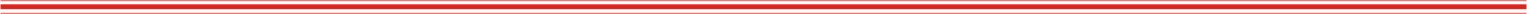 